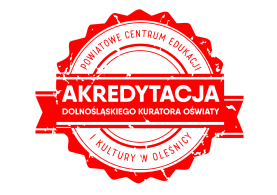 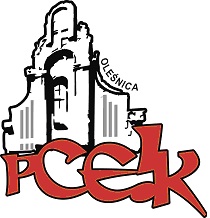 Z A P R O S Z E N I Ena spotkanie podsumowująceTemat przewodni sieci:Kompetencje szkolnego doradcy zawodowegoTemat spotkania: Ja szkolny doradca zawodowy – moje kompetencjeTermin spotkania:  29 maja 2019 r. o godzinie: 16:00Adresaci: szkolni doradcy zawodowi, wychowawcy, pedagodzy szkolniCzas trwania:  3 godziny dydaktyczneKoordynator sieci:  Ryszarda Wiśniewska-PaluchCel: Podsumowanie działań Sieci Współpracy i Samokształcenia Szkolnych Doradców Zawodowych w roku szkolnym 2018/2019Cele szczegółowe:Uświadomienie korzyści wynikających ze współpracy.Stworzenie bazy dobrych praktyk.Konfrontacja oczekiwań.Program spotkania:Warsztat: „Ja szkolny doradca zawodowy – moje kompetencje”.Szkolny doradca zawodowy w świetle zmieniających się przepisów.Diagnoza realizacji doradztwa zawodowego w szkole/placówce – ćwiczenie konstruowanie ankiety .Dyskusja – oczekiwania.Podsumowanie - ewaluacja działań Sieci, zaświadczenia.Osoby zainteresowane udziałem  (będące uczestnikami sieci)  prosimy o  zgłoszenia telefoniczne na numer 71 314 01 72 do dnia 28.05.2019 r. Odpłatność:nauczyciele z placówek oświatowych prowadzonych przez Miasta i Gminy, które podpisały                     z PCEiK porozumienie w sprawie finansowania doskonalenia zawodowego nauczycieli na 2019 rok   oraz z placówek prowadzonych przez Starostwo Powiatowe w Oleśnicy – bezpłatnie.nauczyciele z placówek oświatowych prowadzonych przez Miasta i Gminy, które nie podpisały                z PCEiK porozumienia w sprawie finansowania doskonalenia zawodowego nauczycieli na 2019 rok,  nauczyciele z placówek niepublicznych – 100 zł/jedno spotkanie.Wpłaty na konto bankowe Numer konta: 26 9584 0008 2001 0011 4736 0005Rezygnacja z udziału w formie doskonalenia musi nastąpić w formie pisemnej (np. e-mail), najpóźniej na 3 dni robocze przed rozpoczęciem szkolenia. Rezygnacja w terminie późniejszym wiąże się z koniecznością pokrycia kosztów organizacyjnych w wysokości 50%. Nieobecność na szkoleniu lub konferencji nie zwalnia z dokonania opłaty.